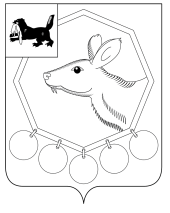 КОНТРОЛЬНО - СЧЕТНАЯ ПАЛАТАМО «Баяндаевский район»с. Баяндай                                                                            17 апреля 2013 года         ЗАКЛЮЧЕНИЕ № 9-зПО РЕЗУЛЬТАТАМ ЭКСПЕРТИЗЫ ОТЧЕТА ОБ ИСПОЛНЕНИИ БЮДЖЕТА МУНИЦИПАЛЬНОГО ОБРАЗОВАНИЯ «КУРУМЧИНСКИЙ» ЗА 2012 ГОДАудиторское заключение составлено аудитором Контрольно – счетной палаты МО «Баяндаевский район» Дамбуевым Ю.Ф.,  инспектором Борхоновым А.М. по результатам экспертизы отчета об исполнении бюджета муниципального образования «Курумчинский» за 2012 год» в соответствии со статьей 264.4 Бюджетного кодекса Российской Федерации, Положением о бюджетном процессе муниципального образования «Курумчинский» утвержденного решением Думы МО «Курумчинский» от 21.12.2012г. №57, Решением Думы муниципального образования «Баяндаевский район» от 04.10.2011г. №21/5 «Об утверждении Положения о Контрольно-счетной палате муниципального образования «Баяндаевский район», соглашением о передаче полномочий по осуществлению внешнего муниципального финансового контроля Контрольно-счётной палате муниципального образования «Баяндаевский район» №5 от 27.12.2011г. и иными актами действующего федерального и областного законодательства.Подготовка заключения осуществлена на основании обращения Главы МО «Курумчинский»  «О проведении экспертизы годовогоотчетаоб исполнении бюджета муниципального образования «Курумчинский» за 2012 год.При проведении экспертизы проанализированы данные годового отчета  об исполнении бюджета МО «Курумчинский» за 2012 год и использованы нормативные правовые документы, регулирующие бюджетные правоотношения.Соблюдение бюджетного законодательства при организацииисполнения бюджета МО «Курумчинский»Муниципальное образование «Курумчинский» наделено статусом сельского поселения Законом Усть-Ордынского Бурятского автономного округа от 30.12.2004г.  №67-ОЗ «О статусе и границах муниципальных образований Аларского, Баяндаевского, Боханского, Нукутского, Осинского, Эхирит-Булагатского районов Усть-Ордынского Бурятского автономного округа».При составлении, рассмотрении, утверждении и исполнении бюджета муниципального образования «Курумчинский» на 2012 год администрация и Дума МО «Курумчинский» руководствовались Бюджетным кодексом Российской Федерации, областным бюджетным законодательством, Уставом МО «Курумчинский».Бюджетный процесс в МО «Курумчинский» регламентировался в 2012 году Положением о бюджетном процессе в муниципальном образовании «Курумчинский» (далее – Положение о бюджетном процессе), утвержденным решением Думы МО «Курумчинский» от 19.03.2007г. №15, в течение года в него были внесены изменения решениями Думы МО «Курумчинский» от 10.04.2012г. №40, от  20.06.2012г. №48, от 21.12.2012г. №57, а также Положением о бюджетном процессе определялись участники бюджетного процесса, порядок составления, рассмотрения, утверждения и исполнения бюджета, а также осуществление контроля за его исполнением.В соответствии с п.2 ст. 172 главы 20 «Основы составления проектов бюджетов» Бюджетного кодекса РФ составление бюджета МО «Курумчинский» на 2012 год основывалось на:- прогнозе социально-экономического развития муниципального образования «Курумчинский» до 2014 года;- основных направлениях бюджетной и налоговой политики МО «Курумчинский» на 2012 год,  утвержденных постановлением главы поселения от 10.11.2011г. №92.В соответствии со статьей 184.2 главы 21 «Основы рассмотрения и утверждения бюджетов»  при составлении бюджета МО «Курумчинский» на 2012 год разработаны документы:- основные направления бюджетной и налоговой политики;- предварительные итоги социально-экономического развития;- прогноз социально-экономического развития муниципального образования «Курумчинский»;- среднесрочный финансовый план.В решении о бюджете МО «Курумчинский» на 2012 год содержатся основные характеристики бюджета, к которым относятся общий объем доходов, общий объем расходов и дефицит бюджета, предусмотренные ст.184.1 «Общие положения» БК РФ, а также составлены:- прогнозируемые доходы бюджета МО «Курумчинский» на 2012 год;- перечень главных администраторов доходов бюджета МО «Курумчинский»;- распределение бюджетных ассигнований по разделам и подразделам классификации расходов бюджетов Российской Федерации;- распределение бюджетных ассигнований по разделам и подразделам, целевым статьям, видам классификации расходов бюджета муниципального образования «Курумчинский» на 2012 год;- распределение бюджетных ассигнований по главам, разделам, подразделам, целевым статьям и видам классификации расходов бюджета в ведомственной структуре расходов бюджета на 2012 год.Бюджет на 2012 год утвержден решением Думы МО «Курумчинский» от 28.12.2011. №17 «О бюджете МО «Курумчинский» на 2012 год» в срок, согласно ст. 24 Положения о бюджетном процессе в МО «Курумчинский. Первоначально бюджет  МО «Курумчинский» на 2012 год утвержден со следующими основными характеристиками бюджета:- общий объем доходов в сумме   6028,3 тыс. руб., в том числе безвозмездные поступления в сумме 5800,4 тыс. руб., дефицит бюджета в сумме  11,4 тыс. руб., или5%  от объема доходов без учета утвержденного объема безвозмездных поступлений, что соответствует п.3 ст.92.1 БК РФ, общий объем расходов планировался в сумме6039,7 тыс. руб.В течение финансового года в бюджет МО «Курумчинский»  на 2012 год были внесены изменения в сторону увеличения, которые указаны в таблице 1.Таблица 1Изменения внесенные в бюджет МО «Курумчинский» на  2012 годОснованиями для внесения изменений в параметры бюджета МО «Курумчинский» на 2012 год в течение финансового года явилось наличие изменений в сторону увеличения безвозмездных поступлений из бюджетов других уровней.Организация исполнения бюджета МО «Курумчинский» возложена на администрацию МО «Курумчинский».  Исполнение бюджета администрацией МО «Курумчинский» организовано на основе решения о бюджете на 2012 год.Годовой отчет об исполнении бюджета МО «Курумчинский» представлен в КСП МО «Баяндаевский район» в срок, указанный в статье 264.4 Бюджетного кодекса Российской Федерации, в соответствии с которым годовой отчёт об исполнении местного бюджета для подготовки заключения на него представляется в контрольный орган  не позднее 1 апреля года следующего за отчетным. II. Общая характеристика исполнения бюджета МО «Курумчинский» за 2012 год.	Бюджет поселения с последними изменениями и дополнениями, утвержденными решением Думы МО «Курумчинский» от 26.12.2012г. №56 утвержден по доходам в сумме 6407,09 тыс. руб. и расходам в сумме 6420,73тыс. руб.Основные прогнозируемые объемы доходов и расходов бюджета МО «Курумчинский" на 2012и их исполнение приведены в таблице 2.Таблица 2Основные прогнозируемые объемы доходов и расходовбюджета  МО «Курумчинский»  на 2012 и их исполнениеВ течение 2012 года в доходную и расходную части бюджета вносились изменения.Увеличение бюджетных назначений в окончательной редакции по сравнению с первоначальной редакцией  было осуществлено по доходам бюджета на 378789,30 руб.,  или на 6,28%,   в том числе:-  по группе «Налоговые и неналоговые доходы»» - увеличение на46789,30 руб., или на 20,53%, - по группе «Безвозмездные поступления» - увеличение на332000,00руб., или на 5,72% .Расходы бюджета по сравнению с первоначальной редакцией увеличены  на 381030,00руб., или на 6,31%.Остаток денежных средств на лицевом счету МО «Курумчинский» составил на  01.01.2012г.  29890,09 руб., который был сформирован за счет собственных доходов бюджета.По данным отчета об исполнении бюджета МО «Курумчинский» за 2012 год» доходы составили  6406990,46 руб. или 100,00% к плановым показателям, расходы составили 6240313,29 руб. или  97,19% к плановым показателям.Остаток денежных средств на лицевом счету МО «Курумчинский» на 01.01.2013 г. составил 196567,26 руб., в том числе: собственные доходы 177051,01 руб., межбюджетные трансферты 16467,76 руб., субсидии на ремонт дорог 3005,60 руб., дотация на сбалансированность 42,89 руб.III. Исполнение доходной части бюджета МО «Курумчинский»Исполнение доходной   части  бюджета  за  отчетный  период  составило  6406,99 тыс. руб. Безвозмездные поступления за отчетный период поступили в размере 6132,40 тыс. руб.  или  100,0%  от плановых сумм, из них дотации – 3297,00 тыс. руб.  или  100,0%  к  годовому  назначению, субвенции – 93,1 тыс. руб.  или 100,0% к годовому назначению, субсидии – 2103,00 тыс. руб., или  100,0%, прочие межбюджетные трансферты –639,3 тыс. руб. или 100,0%. В течение года поступили субсидии на развитие автомобильных дорог – 597 тыс. руб., субсидия на реализацию перечня проектов народных инициатив в сумме 553 тыс. руб. Собственных  доходов    получено  274,59тыс.руб. или  99,96% от годового назначения.     Наибольший  удельный вес в объеме  собственных  доходов занимает  налог на доходы физических лиц – 80,29 %,  поступление составило   220,47 тыс. руб. или  99,98  % от годового назначения.Налог на имущество за 2012 год составил 45,03 тыс. руб. или 16,40 % от общей суммы собственных доходов, исполнение составило 99,91 % от годового назначения.	IV. Исполнение расходной части бюджета МО «Курумчинский»	За 2012 год  за счет всех видов доходов  исполнение по расходам составило в  сумме 6240313,29 руб. или 97,19 % от объема расходов, предусмотренных решением  «О бюджете  на 2012 год»  муниципальным образованием «Курумчинский».  	Итоги исполнения бюджета МО «Курумчинский» за 2012 год  по   расходам характеризуются даннымипредставленными в таблице 3:Таблица 3Исполнение бюджета МО «Курумчинский» за 2012 год по расходам, руб.Как видно из таблицы 2 наибольший удельный вес в расходах по разделам составляют расходы по разделу на общегосударственные вопросы – 55,93%. Расходы по разделу национальная экономика составили 11,33%, по разделу культура 21,66%, по разделу жилищно-коммунальное хозяйство 7,87%. На остальные разделы приходится 3,21% от общей суммы расходов за 2012 год.	Общие объемы расходов за последние 3 отчетных года представлены в таблице 4.Таблица 4Расходы бюджета МО «Курумчинский» в 2010-2012 годы, тыс. руб.В 2012 году увеличение расходов, по сравнению с предшествующим 2011 годом,произошлона 6,98% - прирост расходов бюджета  составил 407,08 тыс. руб.В 2012 году расходы по разделу 0100 «Общегосударственные вопросы»  составили  3490285,75 руб.  или  95,81 % годового назначения.По подразделу 0102 «Функционирование высшего должностного лица муниципального образования» расходы составили 622909,63 руб. – 99,99% от плана, которые  были  полностью сформированы за счёт расходов на оплату труда и начислений на оплату труда. По подразделу 0104 «Функционирование местной администрации» исполнение составило 2857393,11руб., что составляет 97,19% от плана, в том числе: на оплату труда с начислениями 1489470,03 руб. или 98,92% от плана; на оплату услуг связи  42320,00 руб.  или  99,81% от плана; на оплату услуг за предоставление электроэнергии 264847,77 руб. или 85,31% о плана; на оплату работ, услуг по содержанию имущества136266,50 руб. или 99,98 % от плана; на приобретение прочих услуг 58818,05 руб. или 85,24%  от плана;  прочие расходы 159980,63 руб. 94,11% от плана; увеличение стоимости основных средств 403929,00 руб. или 99,98% от плана в том числе произведены расходы на приобретение автомобиля на сумму 299000 руб.; на приобретение ГСМ 85000,00 руб. 100% от плана; канцелярские и хозяйственные расходы 216761,13 руб. или 99,80% от плана.По подразделу 0111 «Резервный фонд» запланированные  расходы в сумме 50000,00 руб. произведены не были.  Поподразделу 0113 «Другие общегосударственные вопросы» исполнение составило 9983,01руб.– произведены расходы на муниципальную целевую программу «Организация и проведение оплачиваемых временных работ».Расходы по разделу 0200 «Национальная оборона» составили 66000 руб., что составляет 100% от плана, в том числе 50070,00 руб. на оплату труда с начислениями; 8430,00 руб. на приобретение основных средств; 6500,00руб. на приобретение горюче-смазочных материалов;  1000,00 руб. на канцелярские и хозяйственные расходы.Расходы по разделу 0400 «Национальная экономика» составили 707134,40 руб. или 98,47%.По данному разделу в отчетном периоде был произведен ремонт дорог на общую сумму 600034,40 руб. в том числе: за счёт средств субсидий из областного бюджета в сумме 593994,40 руб. и за счёт средств местного бюджета 6040 руб.  В течение года по данному разделу были реализованы мероприятия по муниципальной целевой программе «Развитие автомобильных дорог общего пользования в МО «Курумчинский» на 2011-2013 годы на сумму 80000 руб. – произведено изготовление проектно-сметной документации. Расходы по разделу 0500 «Жилищно-коммунальное  хозяйство» исполнены в сумме 490874,68 руб. или 97,20% от плана, в том числе: на оплату прочих услуг 7230,86 руб.; на приобретение основных средств 37025,00 руб.; на канцелярские и хозяйственные расходы 446618,82 руб.    В течение года по проектам народных инициатив был приобретен стройматериал для ремонта стадиона на сумму 326512 руб. и электротовары для освещения улиц на сумму 97618 руб.По разделу 0800 «Культура, кинематография» исполнение составило 1351605,46 руб. или 99,81% от плана года, в том числе расходы на оплату труда с начислениями составили 973656,42 руб., расходы на приобретение услуг 53391,75  руб.;  на прочие  расходы  65833,29 руб.; расходы на приобретение основных средств 233424,00 руб.; на приобретение горюче-смазочных материалов 7300,00 руб.;  канцелярские и хозяйственные расходы 18000,00 руб.  В 2012 году по проектам народных инициатив были приобретены бурятские национальные костюмы на 99000 руб., приобретена оргтехника на сумму 35521 руб.По разделу 1000 «Социальная политика» исполнение составило 81013,00 руб. или 99,89% от плана.По разделу 1403 «Межбюджетные трансферты» исполнение составило 53400 руб. или 100 % - произведены расходы по переданным полномочиям МО «Баяндаевский район».V. Кредиторская задолженностьНа 1 января 2013 года  просроченная кредиторская задолженность по муниципальному образованию «Курумчинский» отсутствует.VI. Выводы и рекомендацииНа основании вышеизложенного, представляется возможным  признать  годовой отчет бюджета  МО  «Курумчинский» за 2012 год по основным параметрам достоверным и полным.Контрольно-счетная палата МО «Баяндаевский район» рекомендует утвердить Отчет об исполнении бюджета муниципального образования «Курумчинский» за 2012 год.Председатель Контрольно-счетнойпалаты МО «Баяндаевскийрайон»                                                                                           Дамбуев Ю.Ф.Дата и № решения об утверждении бюджета и внесении изменений в бюджетОбъем доходов, тыс. руб.Прирост объема доходов в сравнении с предыдущим бюджетом, тыс. руб.Объем расходов, тыс. руб.Прирост объема расходов в сравнении с предыдущим бюджетом, тыс. руб.28.12.2011г. №176028,30-6039,70-29.06.2012г. №506028,400,106039,700,0008.10.2012г. №526028,30-0,106039,700,0022.10.2012г. №536360,30332,006371,60331,9026.12.2012г. №566407,0946,796420,7349,13НаименованиеБюджет в редакции решений Думы МО «Курумчинский», руб.Бюджет в редакции решений Думы МО «Курумчинский», руб.Откл. уточ.редакцииот первонач.гр.3-гр.2Исполнение 2012 годИсполнение 2012 годПо состоянию на 01.01.2012г.По состоянию на 31.12.2012г.Откл. уточ.редакцииот первонач.гр.3-гр.2 руб.%123456ДоходыДоходыДоходыДоходыДоходыНалоговые и неналоговые доходы:227900,00274689,3046789,30274590,4699,96Налог на доходы физических лиц192900,00220510,0027610,00220468,6599,98Налог на совокупный доход-3180,00-3176,6999,90Налог на имущество35000,0045069,3010069,3045028,9699,91Прочие неналоговые доходы-5930,00-5916,1699,77Безвозмездные поступления5800400,006132400,00332000,006132400,00100,00Итого доходов6028300,006407089,30378789,306406990,46100,00РасходыРасходыРасходыРасходыРасходыОбщегосударственные вопросы2984500,003642920,00658420,003490285,7595,81Национальная оборона66000,0066000,000,0066000,00100,00Национальная экономика767200,00718100,00-49100,00707134,4098,47Жилищно-коммунальное хозяйство 840900,00505000,00-335900,00490874,6897,20Культура 1248900,001354210,00105310,001351605,4699,81Социальная политика74900,0081100,006200,0081013,0099,89Физическая культура и спорт4000,00----Межбюджетные трансферты53300,0053400,00100,0053400,00100,00Итого расходов6039700,006420730,00381030,006240313,2997,19РазделНаименованиеСуммаУд.вес в объеме расходов%01Общегосударственные вопросы         3490285,7555,9302Национальная оборона66000,001,0604Национальная экономика                                          707134,4011,3305Жилищно-коммунальное хозяйство                       490874,687,8708Культура1351605,4621,6610Социальная политика81013,001,3011Физическая культура и спорт--14Межбюджетные трансферты53400,000,85Всего расходов6240313,29100,002010 год2011 год2012 годВсего расходов4369,105833,236240,31Рост (+; -), тыс. руб.X1464,13407,08Рост (+,-), %.X33,516,98